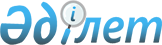 О внесении изменений и дополнения в приказ исполняющего обязанности Министра внутренних дел Республики Казахстан от 24 мая 2017 года № 356 "Об утверждении регламента государственной услуги "Продление и выдача выездных виз"
					
			Утративший силу
			
			
		
					Приказ Министра внутренних дел Республики Казахстан от 15 февраля 2019 года № 124. Зарегистрирован в Министерстве юстиции Республики Казахстан 20 февраля 2019 года № 18332. Утратил силу приказом Министра внутренних дел Республики Казахстан от 14 июля 2020 года № 514.
      Сноска. Утратил силу приказом Министра внутренних дел РК от 14.07.2020 № 514 (вводится в действие по истечении десяти календарных дней после дня его первого официального опубликования).
      ПРИКАЗЫВАЮ:
      1. Внести в приказ исполняющего обязанности Министра внутренних дел Республики Казахстан от 24 мая 2017 года № 356 "Об утверждении регламента государственной услуги "Продление и выдача выездных виз" (зарегистрирован в Реестре государственной регистрации нормативных правовых актов за № 15268, опубликован 10 июля 2017 года в Эталонном контрольном банке нормативных правовых актов Республики Казахстан) следующие изменения и дополнение:
      заголовок изложить в следующей редакции:
      "Об утверждении регламента государственной услуги "Выдача, восстановление или продление на территории Республики Казахстан иностранцам и лицам без гражданства виз на право выезда из Республики Казахстан и въезда в Республику Казахстан";
      пункт 1 изложить в следующей редакции:
      "1. Утвердить прилагаемый регламент государственной услуги "Выдача, восстановление или продление на территории Республики Казахстан иностранцам и лицам без гражданства виз на право выезда из Республики Казахстан и въезда в Республику Казахстан".";
      в регламенте государственной услуги "Продление и выдача выездных виз", утвержденном указанным приказом:
      заголовок изложить в следующей редакции:
      "Регламент государственной услуги "Выдача, восстановление или продление на территории Республики Казахстан иностранцам и лицам без гражданства виз на право выезда из Республики Казахстан и въезда в Республику Казахстан";
      заголовок главы 1 изложить в следующей редакции:
      "Глава 1. Общие положения";
      пункт 1 изложить в следующей редакции:
      "1. Государственная услуга "Выдача, восстановление или продление на территории Республики Казахстан иностранцам и лицам без гражданства виз на право выезда из Республики Казахстан и въезда в Республику Казахстан" (далее –государственная услуга) оказывается по месту регистрации услугополучателя в соответствии со стандартом государственной услуги "Выдача, восстановление или продление на территории Республики Казахстан иностранцам и лицам без гражданства виз на право выезда из Республики Казахстан и въезда в Республику Казахстан" от 13 марта 2017 года № 180 (зарегистрирован в Реестре государственной регистрации нормативных правовых актов за № 15042) (далее –стандарт).";
      пункт 4 изложить в следующей редакции:
      "4. Результат оказания государственной услуги – выдача, восстановление или продление виз Республики Казахстан путем вклеивания заполненной визовой наклейки в заграничный паспорт иностранного государства, либо иной документ, удостоверяющий личность, признаваемый в этом качестве Республикой Казахстан и предоставляющий право на пересечение Государственной границы Республики Казахстан (далее - заграничный паспорт) либо мотивированный ответ об отказе в оказании государственной услуги в случаях и по основаниям, предусмотренным пунктом 10 стандарта государственной услуги.
      Форма предоставления результата оказания государственной услуги – бумажная.";
      заголовок главы 2 изложить в следующей редакции:
      "Глава 2. Описание порядка действий структурных подразделений (работников) услугодателя в процессе оказания государственной услуги";
      дополнить пунктом 7-1 следующего содержания:
      "7-1. Результат процедуры (действия) по оказанию государственной услуги, который служит основанием для начала выполнения следующей процедуры (действия):
      1) проверка исполнителем заявления на достоверность указанных в нем сведений, а также соответствие перечню, указанному в пункте 9 стандарта в течение десяти минут;
      2) регистрация исполнителем заявления на получение государственной услуги в канцелярии услугодателя в течение десяти минут;
      3) выбор руководством услугодателя ответственного исполнителя в течение десяти минут;
      4) направление исполнителем заявления для согласования в территориальные подразделения Комитета национальной безопасности Республики Казахстан (далее – ДКНБ) в день получения документов от услугополучателя;
      5) вклеивание визы соответствующей категории либо мотивированный отказ по основаниям, предусмотренным пунктом 10 стандарта, в течение одного рабочего дня;
      6) уведомление услугодателем услугополучателя о принятом решении в течение одного рабочего дня;
      7) выдача услугополучателю документов с вклеенной заполненной визовой наклейкой либо мотивированного отказа в предоставлении государственной услуги по основаниям, предусмотренным пунктом 10 стандарта в течение десяти минут.";
      заголовок главы 3 изложить в следующей редакции:
      "Глава 3. Описание взаимодействия структурных подразделений (работников) услугодателя в процессе оказания государственной услуги";
      пункт 9 изложить в следующей редакции:
      "Перечень структурных подразделений (работников) услугодателя, которые учувствуют в процессе оказания государственной услуги:
      1) работник канцелярии услугодателя;
      2) исполнитель, который осуществляет прием документов от услугополучателя;
      3) ответственный исполнитель, который рассматривает и направляет запрос в ДКНБ;
      4) начальник услугодателя.";
      пункт 11 изложить в следующей редакции:
      "11. Подробное описание последовательности процедур (действий), взаимодействий структурных подразделений (работников) услугодателя в процессе оказания государственной услуги, а также описание порядка взаимодействия с иными услугодателями в процессе оказания государственной услуги отражается в справочнике бизнес-процессов оказания государственной услуги "Выдача, восстановление или продление на территории Республики Казахстан иностранцам и лицам без гражданства виз на право выезда из Республики Казахстан и въезда в Республику Казахстан", (далее – справочник бизнес-процессов) согласно приложению к настоящему регламенту.
      Полная информация о порядке оказания государственной услуги и необходимых документах, образцы их заполнения, а также справочник бизнес-процессов размещаются на интернет-ресурсе Министерства внутренних дел www.mvd.gov.kz, департаментов полиции областей, городов Алматы, Астана, Шымкент, а также в официальных источниках информации и на стендах, расположенных в территориальных подразделениях Министерства внутренних дел Республики Казахстан.";
      приложение к регламенту изложить в редакции согласно приложению к настоящему приказу.
      2. Комитету миграционной службы Министерства внутренних дел Республики Казахстан обеспечить:
      1) государственную регистрацию настоящего приказа в Министерстве юстиции Республики Казахстан;
      2) в течение десяти календарных дней со дня государственной регистрации настоящего приказа направление его на казахском и русском языках в Республиканское государственное предприятие на праве хозяйственного ведения "Республиканский центр правовой информации" для официального опубликования и включения в Эталонный контрольный банк нормативных правовых актов Республики Казахстан;
      3) размещение настоящего приказа на интернет-ресурсе Министерства внутренних дел Республики Казахстан;
      4) в течение десяти рабочих дней после государственной регистрации настоящего приказа в Министерстве юстиции Республики Казахстан представление в Юридический департамент Министерства внутренних дел Республики Казахстан сведений об исполнении мероприятий, предусмотренных подпунктами 1), 2) и 3) настоящего пункта.
      3. Контроль за исполнением настоящего приказа возложить на курирующего заместителя министра внутренних дел Республики Казахстан и Комитет миграционной службы Министерства внутренних дел Республики Казахстан (Кабденов М.Т.).
      4. Настоящий приказ вводится в действие по истечении десяти календарных дней после дня его первого официального опубликования. Справочник бизнес-процессов оказания государственной услуги "Выдача, восстановление или продление на территории Республики Казахстан иностранцам и лицам без гражданства виз на право выезда из Республики Казахстан и въезда в Республику Казахстан"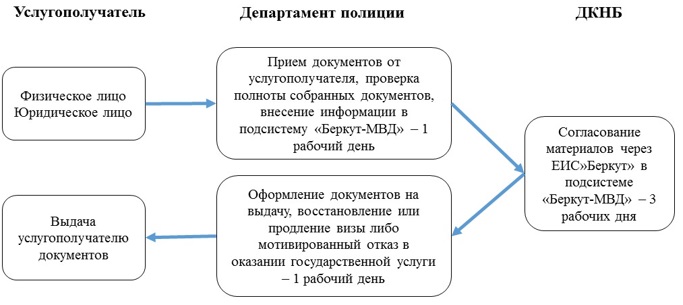 
					© 2012. РГП на ПХВ «Институт законодательства и правовой информации Республики Казахстан» Министерства юстиции Республики Казахстан
				
      Министр внутренних дел
Республики Казахстан
генерал-майор полиции 

Е. Тургумбаев
Приложение к приказу
Министра внутренних дел
Республики Казахстан
от 15 февраля 2019 года № 124"Приложение
к регламенту государственной услуги
"Выдача, восстановление или
продление на территории
Республики Казахстан
иностранцам и лицам без
гражданства виз на право выезда
из Республики Казахстан и
въезда в Республику Казахстан"